В   соответствии  со  ст.  8  Трудового  кодекса  Российской  Федерации, п о с т а н о в л я ю:Внести изменение в приложение к постановлению главы                                 от 25.01.2019 года № 01-03-40/9 «Об утверждении Положения об оплате труда лиц, замещающих должности не муниципальных служащих администрации муниципального образования «Ленский район»: В приложении к постановлению абзац 7 пункта  6.3  раздела 6 изложить в новой редакции:« - с медицинским обеспечением (обследование, операция, лечение, медицинская реабилитация, санаторно – курортное лечение, проезд к месту операции и проживание по фактическим затратам при предоставлении подтверждающих документов, понесенным работником и членами его семьи в течение текущего года на общую сумму не более 57 471 рубль (в т.ч. НДФЛ – 7 471 рубль). Работник имеет право на возмещение вышеуказанных затрат ежегодно».Главному специалисту управления делами (Иванская Е. С.) опубликовать настоящее постановление в средствах массовой информации.Настоящее постановление вступает в силу со дня его официального опубликования и распространяется на правоотношения, возникшие с 01.01.2023 года.Контроль исполнения настоящего постановления оставляю за собой.Муниципальное образование«ЛЕНСКИЙ РАЙОН»Республики Саха (Якутия)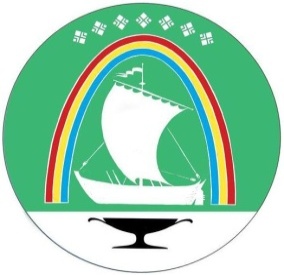 Саха Өрөспүүбүлүкэтин «ЛЕНСКЭЙ ОРОЙУОН» муниципальнайтэриллиитэПОСТАНОВЛЕНИЕ                  УУРААХг. Ленск                      Ленскэй кот «24» _апреля__ 2023 года                                      № __01-03-228/3__от «24» _апреля__ 2023 года                                      № __01-03-228/3__О внесении изменений в постановление главы от 25.01.2019 года              № 01-03-40/9  Глава                                  Ж.Ж. Абильманов